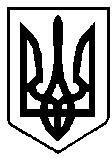 		ВАРАСЬКА МІСЬКА РАДА       		                                                   Восьме скликання		 	        (двадцять шоста сесія)    Р І Ш Е Н Н Я02 грудня  2022 року	                   	            	       		№1709-РР-VIIIПро внесення змін до рішення міської ради від 27.11.2020 №19 «Про затвердження на посаду заступників міського голови з питань діяльності виконавчих органів ради, керуючого справами виконавчого комітету,старост та утворення виконавчого комітетуВараської міської ради восьмого скликання»	У зв’язку з кадровими змінами у виконавчому комітеті Вараської міської ради, враховуючи рішення міської ради від 02.12.2022 №1708-РР-VIII, керуючись пунктом 3 частини першої статті 26, пунктом 5 частини четвертої статті 42, статтею 51, частиною першою статті 59 Закону України «Про місцеве самоврядування в Україні» Вараська міська радаВ И Р І Ш И Л А :	1. Внести до рішення міської ради від 27.11.2020 №19 «Про затвердження на посаду заступників міського голови з питань діяльності виконавчих органів ради, керуючого справами виконавчого комітету, старост та утворення виконавчого комітету Вараської міської ради восьмого скликання» такі зміни:Пункт 9 викласти в такій редакції: «9.Затвердити на посаду старости  ОВСЯНІК Лесю Миколаївну, визначити перелік населених пунктів, на території яких будуть здійснюватися повноваження старости: село Мульчиці, село Журавлине, село Кримне, село Уріччя.»Додаток до рішення викласти в новій редакції №1001-ПЕ-02-22 (додається).	2. Контроль за виконанням цього рішення покласти на постійну комісію з питань депутатської діяльності, законності та правопорядку Вараської міської ради та міського голову Олександра МЕНЗУЛА.Міський голова						Олександр МЕНЗУЛ